Martin träumt von JesusBeklebe Jesu Kleid mit einem Stück rotem Stoff.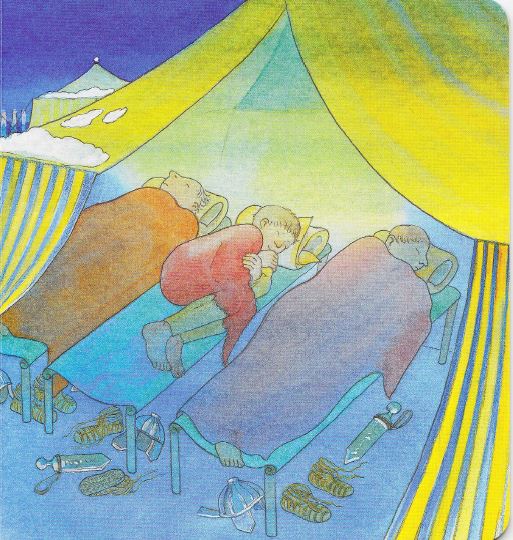 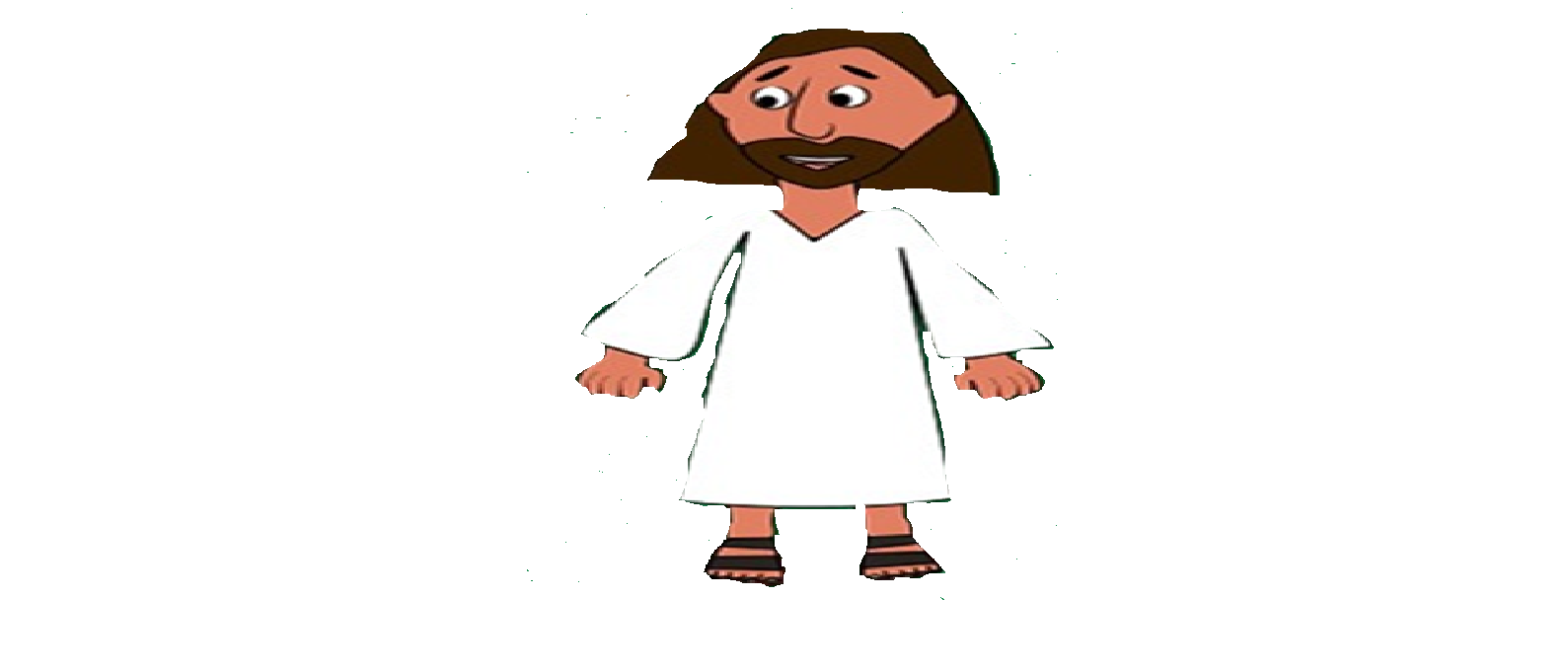 